Publicado en Madrid el 09/03/2022 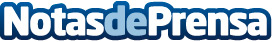 Llega la VIII Ruta de la Fabada y las Verdinas: un espectáculo culinario a nivel mundial que rinde homenaje a AsturiasEl 20 de marzo se celebra el #FabadaDay, Día Mundial de la Fabada, con periodistas, bloggers y amigos/as de la fabada y las verdinas, y sus propuestas gastronómicasDatos de contacto:Gema Landoiro675943952Nota de prensa publicada en: https://www.notasdeprensa.es/llega-la-viii-ruta-de-la-fabada-y-las-verdinas Categorias: Gastronomía Asturias Turismo Restauración http://www.notasdeprensa.es